                                      Выставка «Осенний букет»25 сентября в нашем детском саду проводилась выставка «Осенний букет».          Хочется выразить слова благодарности всем родителям, которые нашли время для создания таких замечательных букетов.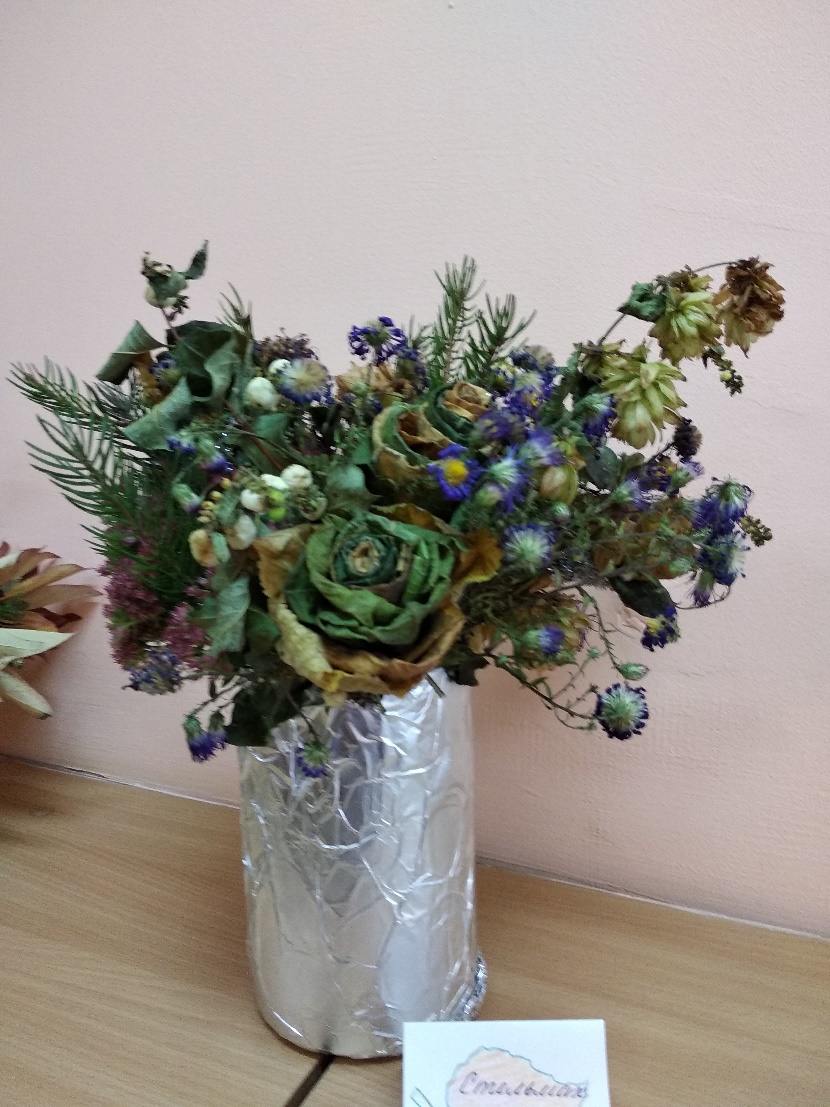 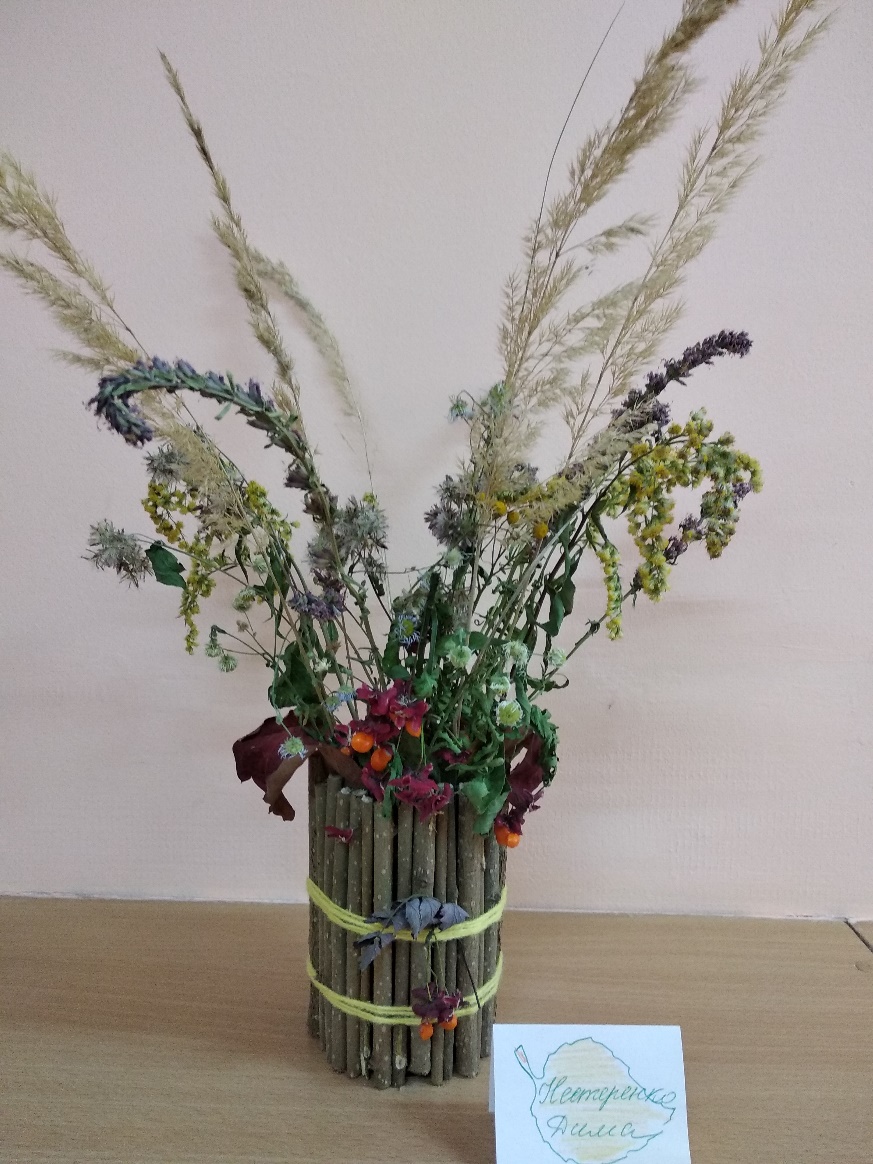 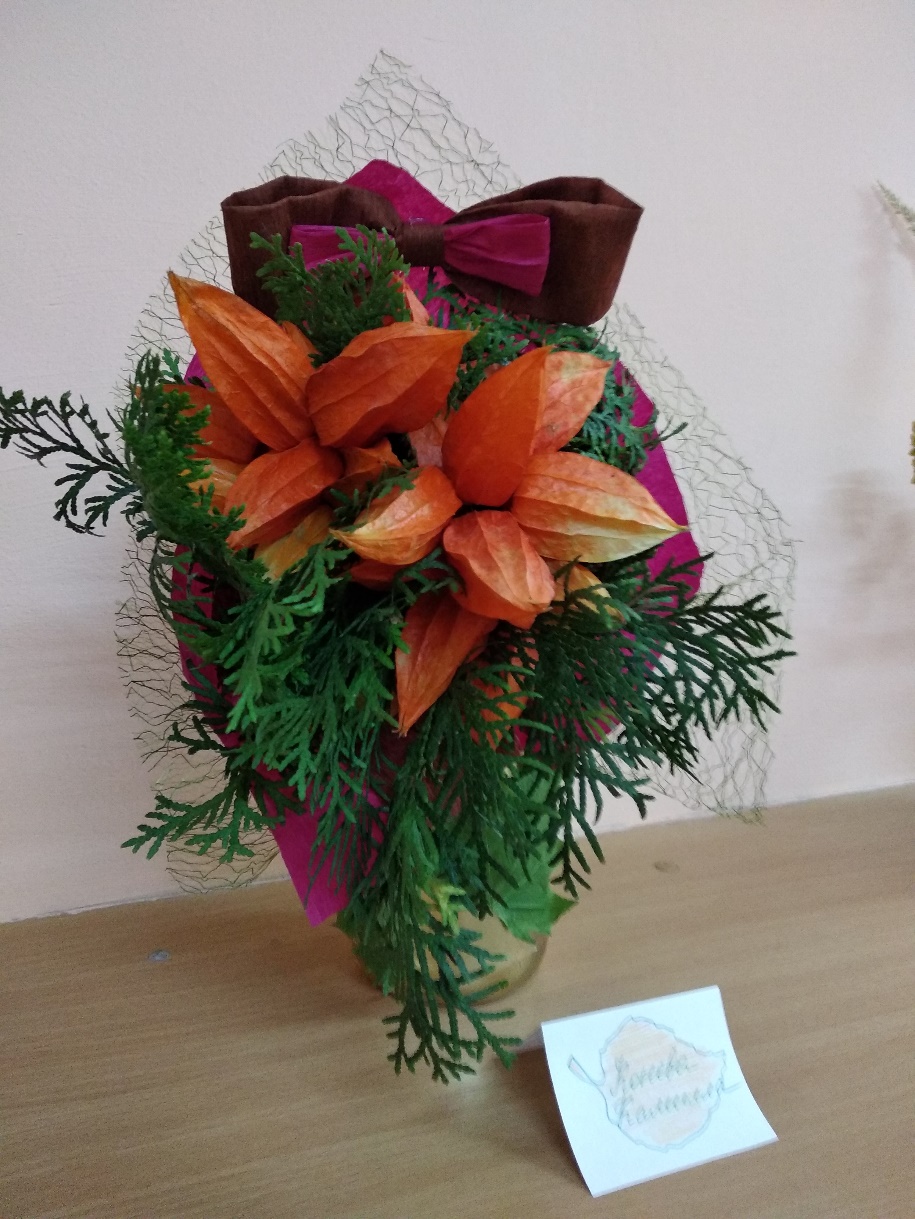 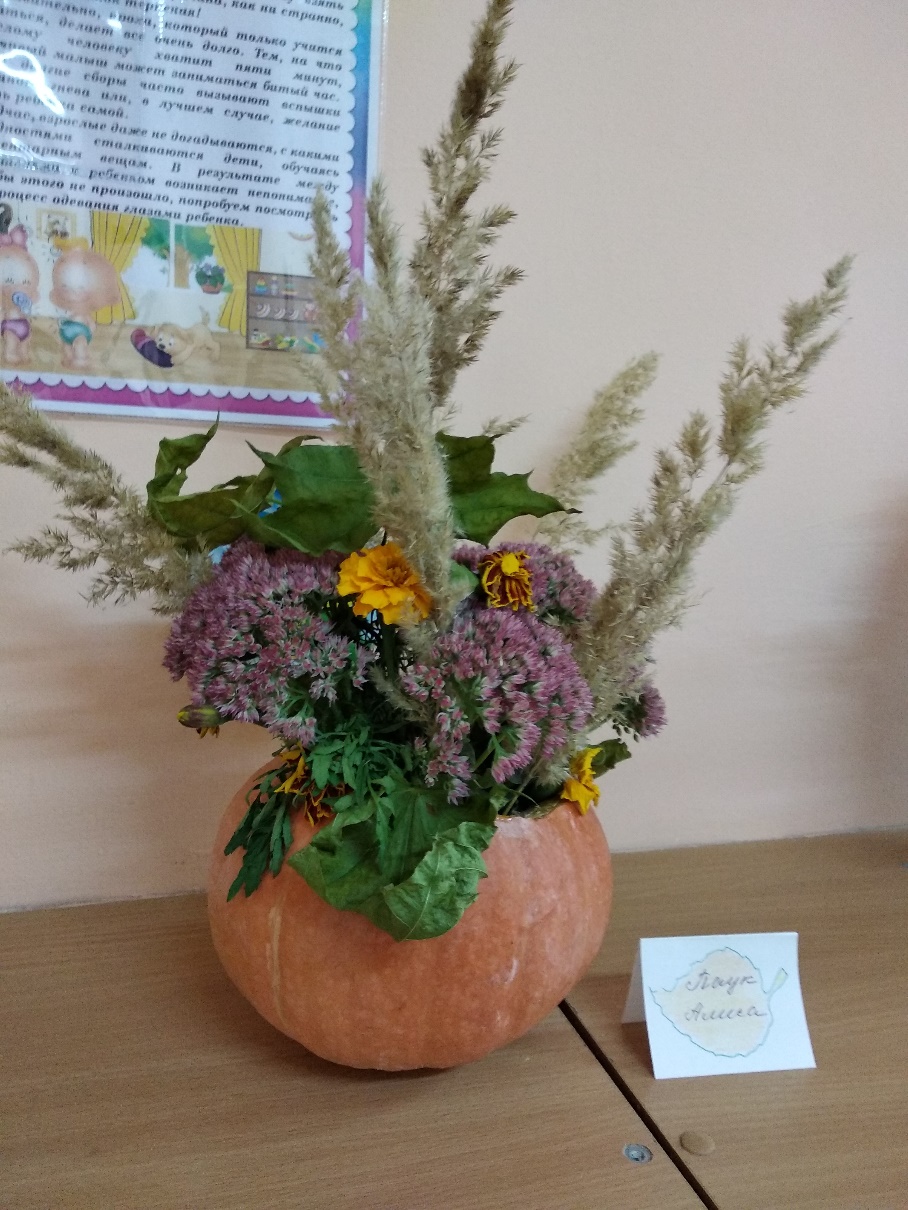 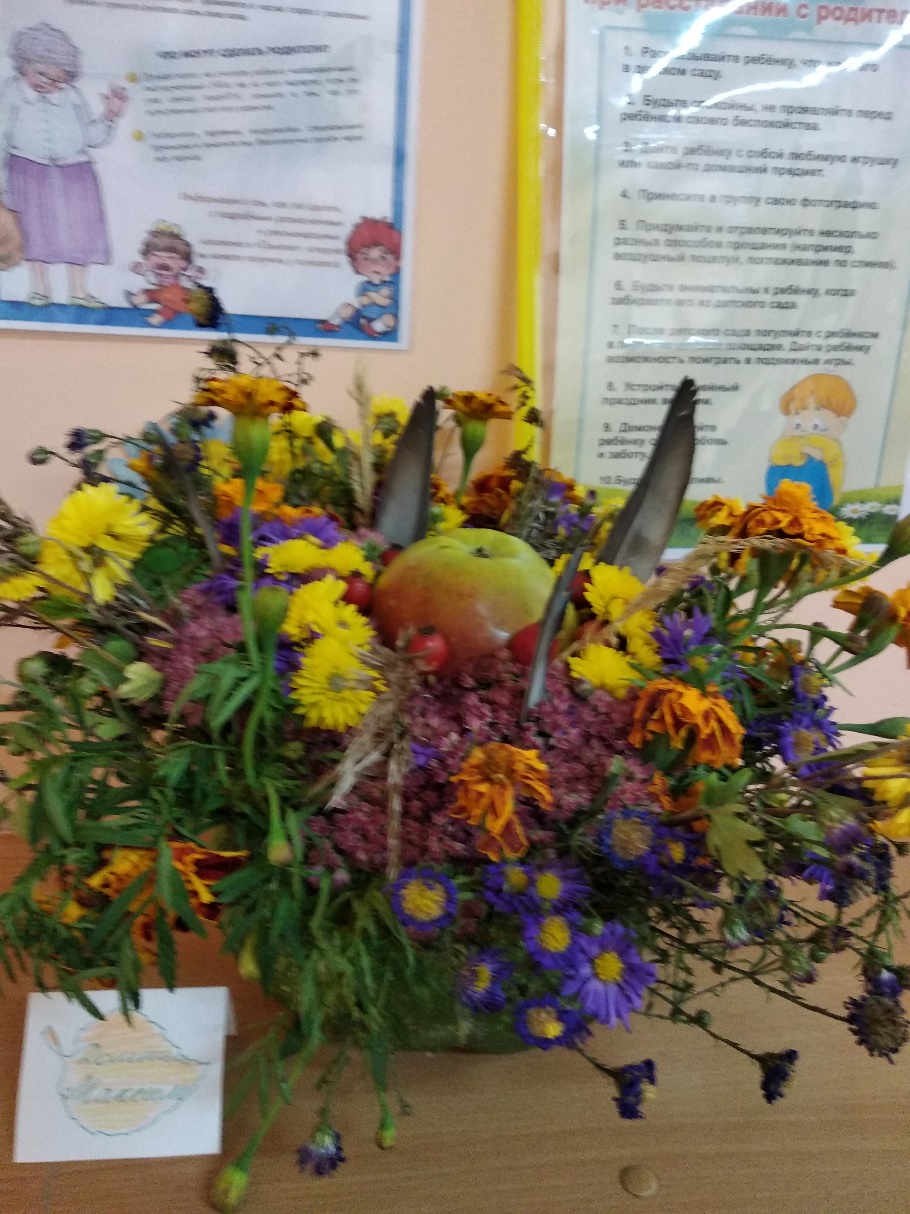 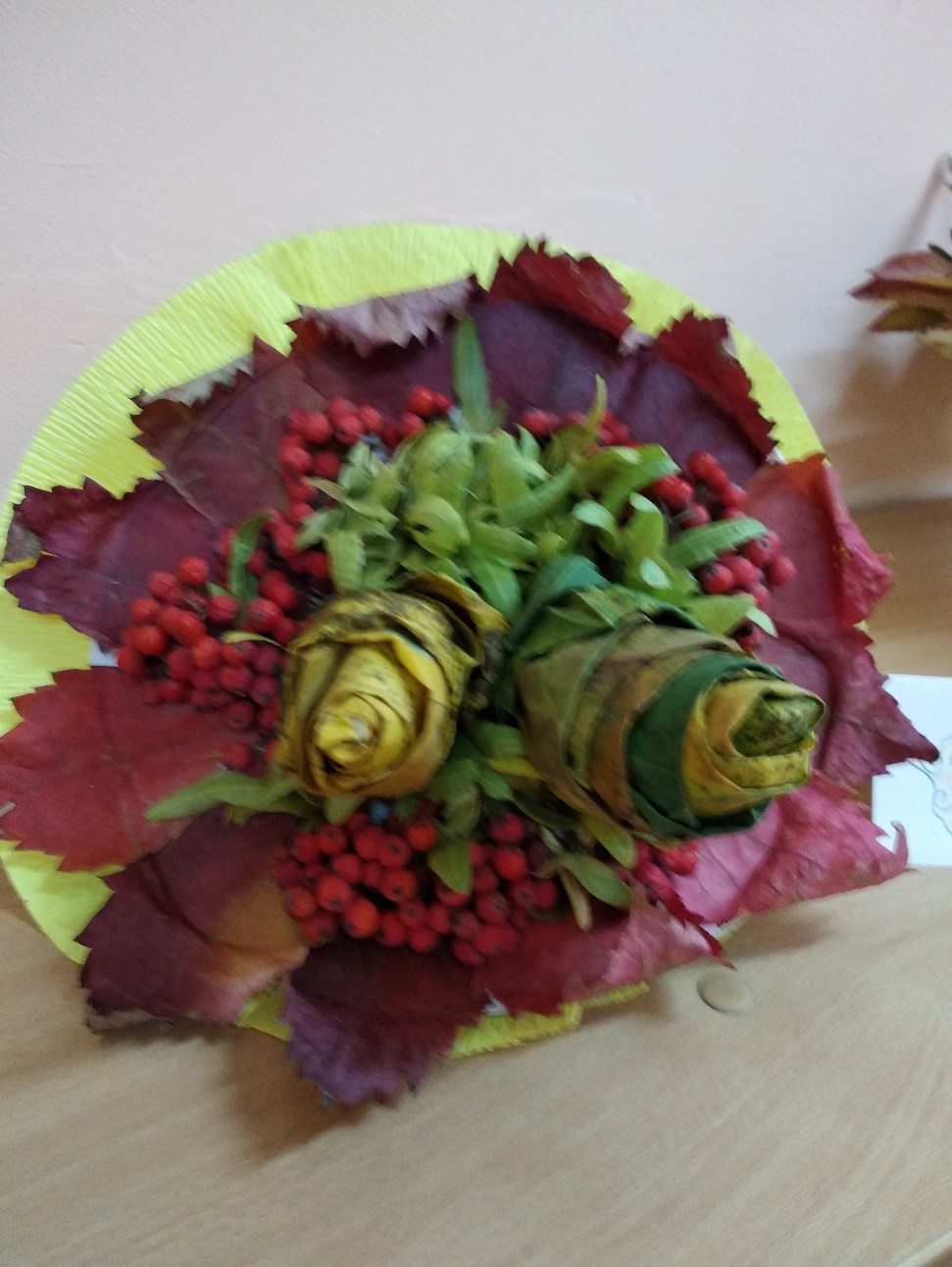 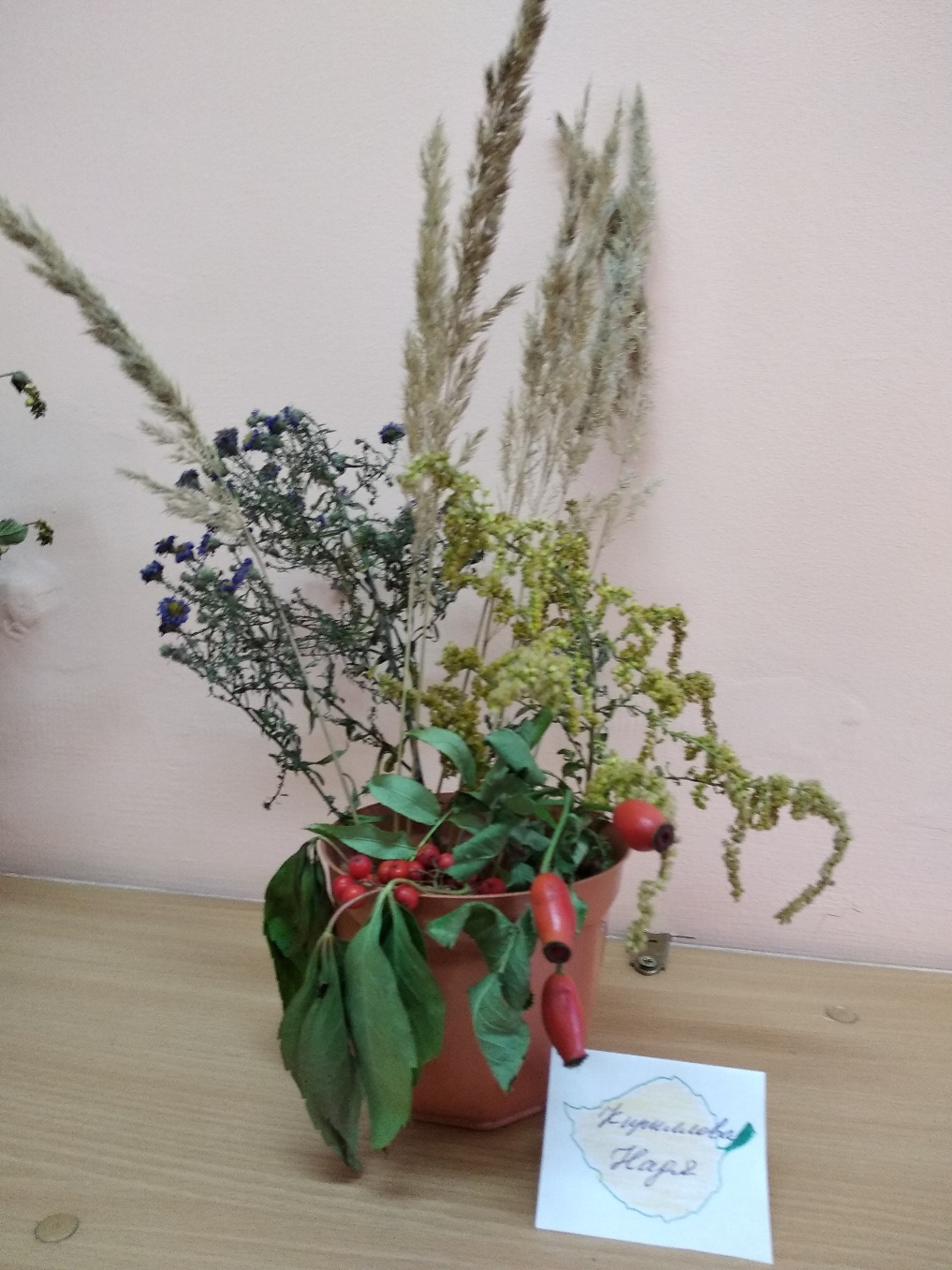 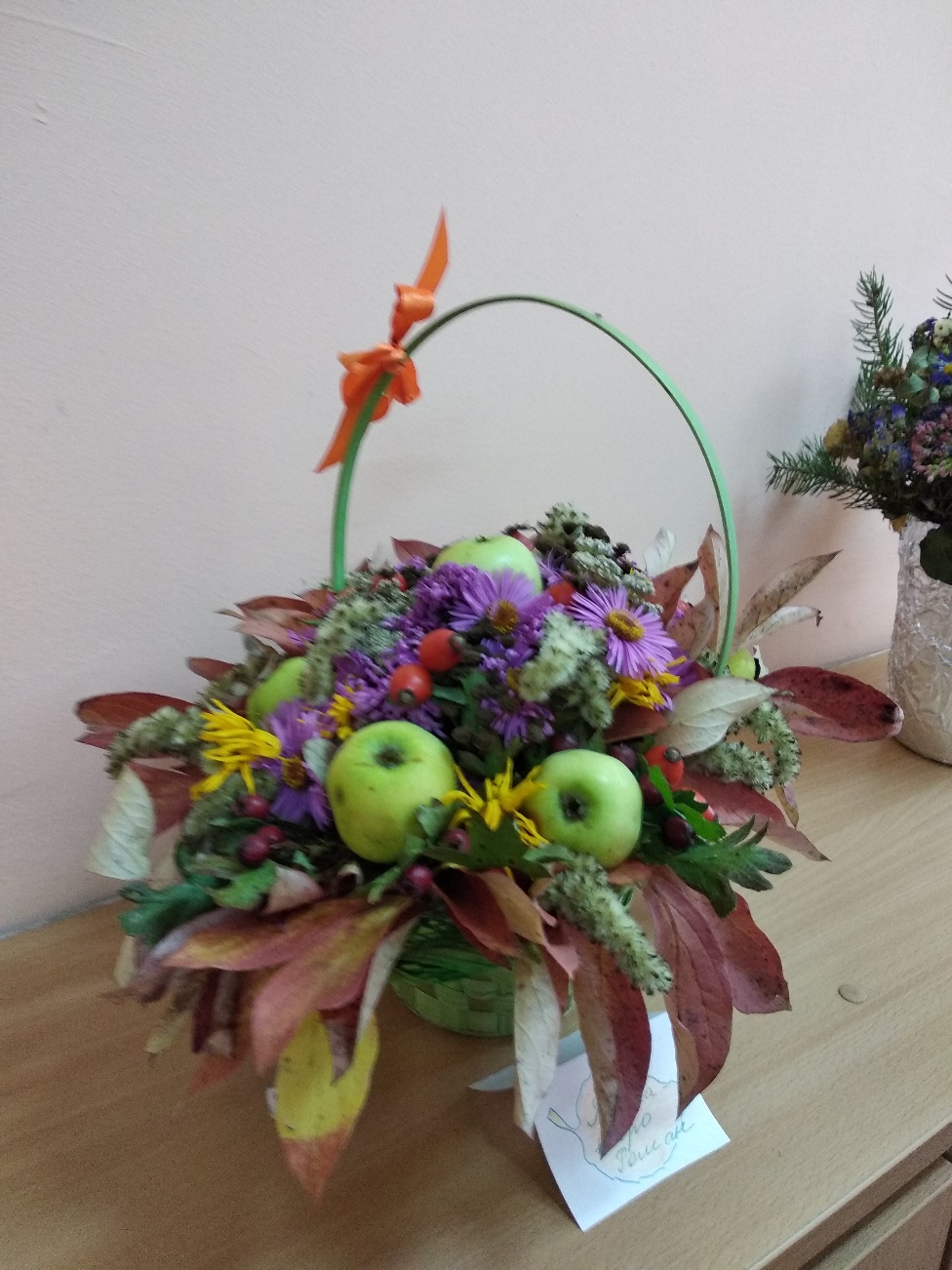                             БОЛЬШОЕ ВАМ СПАСИБО ЗА ТВОРЧЕСКИЙ ПОДХОД И АКТИВНОЕ УЧАСТИЕ В ЖИЗНИ НАШЕЙ ГРУППЫ «КОЛОКОЛЬЧИКИ»РОДИТЕЛЯМ Домнина Максима, Паук Алисы, Коневой Камиллы, Нестеренко Димы, Сосновой Полины, Талавира Ромы, Стельмах Даши, Кирилловой Нади, Ефименко Федора.